ANEXO ITermo de Compromisso referente à concessão de Apoio à Qualificação dos Servidores Técnico-administrativos da UFLA.Declaro, para os devidos fins, que eu, ____________________________________________________, portador do CPF__________________, SIAPE___________ inscrito no Processo de Seleção do Programa de Apoio à Qualificação dos Servidores Técnico-Administrativos da UFLA – EDITAL PRGDP Nº 38/2015, lotado(a) no(a) ___________________________________________ aluno(a) devidamente matriculado(a) no Curso de ____________________________________________, nível de ________________________, da instituição __________________________________________, tenho ciência das obrigações inerentes à qualidade de participante do Programa e, nesse sentido, declaro:I – ser servidor ativo do quadro permanente e encontrar-me em pleno exercício de minhas atividades na UFLA;II - não ser beneficiário de bolsa de estudos ou qualquer outro tipo de auxílio financeiro para o mesmo fim, parcial ou integral, de qualquer fonte ou bolsa concedida por órgão de fomento;III- estar ciente e de acordo com o conteúdo expresso no Edital do Programa de Apoio à Qualificação dos Servidores Técnico-Administrativos da UFLA nº 38/2015 e na Resolução CUNI nº 56/2013, que institui e regulamenta o Programa de Apoio à Qualificação dos Servidores Técnico-Administrativos em Educação da Universidade Federal de Lavras – mediante apoio financeiro concedido conforme a legislação vigente, para Servidores Técnico-Administrativos em Educação (TAE) efetivos da UFLA;IV - ter ciência de que o apoio financeiro concedido pelo Programa não gera direito de qualquer natureza, não é incorporado à remuneração do servidor e sobre ele não há incidência de contribuições previdenciárias, trabalhistas ou fiscais, bem como não serve de base de cálculo para quaisquer outras vantagens pecuniárias e indenizações;V - estar matriculado em curso cuja área de formação esteja diretamente relacionada ao cargo e/ou ambiente organizacional de minha atuação, nos termos do Decreto nº 5.824/2006;VI - estar ciente de que o Programa de Apoio à Qualificação dos Servidores Técnico-Administrativos da UFLA não contempla valores referentes à(s) dependência(s), disciplina(s) isolada(s), inscrição como aluno não regular;VII – estar ciente de que deverei restituir a UFLA os valores correspondentes a todos os benefícios relativos ao apoio financeiro recebido caso o mesmo venha a ser cancelado por comprovação do não cumprimento de compromissos que firmo para a sua obtenção.Comprometo-me a:I - cumprir as normas do Programa de Apoio à Qualificação dos Servidores Técnico-Administrativos da UFLA;II - entregar documentação comprobatória de conclusão ao final do curso;III - informar à PRGDP/UFLA qualquer alteração na situação junto ao curso.A inobservância dos requisitos citados acima, ou se praticada qualquer fraude de acordo com o regulamento e as normas estabelecidas, implicará no cancelamento do respectivo apoio, bem como restituição de valores nos termos do artigo 16 da Resolução CUNI nº 56/2013.Lavras,____ de abril de 2015.Assinatura do(a) Participante: _______________________________________________ANEXO II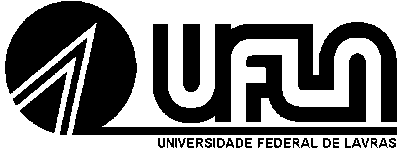 UNIVERSIDADE FEDERAL DE LAVRASPró-Reitoria de Gestão e Desenvolvimento de PessoasCampus UniversitárioCaixa Postal 3037 – Lavras/MG - 37200-000UNIVERSIDADE FEDERAL DE LAVRASPró-Reitoria de Gestão e Desenvolvimento de PessoasCampus UniversitárioCaixa Postal 3037 – Lavras/MG - 37200-000FORMULÁRIO PARA INSCRIÇÃO PROGRAMA DE APOIO À QUALIFICAÇÃO DOS SERVIDORES TÉCNICO-ADMINISTRATIVOS DA UFLA(Preencher e entregar na Secretaria da PRGDP, junto com os demais documentos listados no EDITAL PRGDP Nº 38/2015)FORMULÁRIO PARA INSCRIÇÃO PROGRAMA DE APOIO À QUALIFICAÇÃO DOS SERVIDORES TÉCNICO-ADMINISTRATIVOS DA UFLA(Preencher e entregar na Secretaria da PRGDP, junto com os demais documentos listados no EDITAL PRGDP Nº 38/2015)FORMULÁRIO PARA INSCRIÇÃO PROGRAMA DE APOIO À QUALIFICAÇÃO DOS SERVIDORES TÉCNICO-ADMINISTRATIVOS DA UFLA(Preencher e entregar na Secretaria da PRGDP, junto com os demais documentos listados no EDITAL PRGDP Nº 38/2015)FORMULÁRIO PARA INSCRIÇÃO PROGRAMA DE APOIO À QUALIFICAÇÃO DOS SERVIDORES TÉCNICO-ADMINISTRATIVOS DA UFLA(Preencher e entregar na Secretaria da PRGDP, junto com os demais documentos listados no EDITAL PRGDP Nº 38/2015)FORMULÁRIO PARA INSCRIÇÃO PROGRAMA DE APOIO À QUALIFICAÇÃO DOS SERVIDORES TÉCNICO-ADMINISTRATIVOS DA UFLA(Preencher e entregar na Secretaria da PRGDP, junto com os demais documentos listados no EDITAL PRGDP Nº 38/2015)Nome:Nome:Nome:Nome:Nome:CPF:CPF:CPF:CPF:CPF:SIAPE (Matricula Origem):SIAPE (Matricula Origem):SIAPE (Matricula Origem):SIAPE (Matricula Origem):SIAPE (Matricula Origem):Cargo:Cargo:Cargo:Cargo:Cargo:Data de ingresso na UFLA (informar a data do exercício): Data de ingresso na UFLA (informar a data do exercício): Data de ingresso na UFLA (informar a data do exercício): Data de ingresso na UFLA (informar a data do exercício): Data de ingresso na UFLA (informar a data do exercício): Departamento / Setor:Departamento / Setor:Departamento / Setor:Departamento / Setor:Departamento / Setor:Telefone (trabalho):Telefone (trabalho):Telefone (trabalho):Telefone (celular):Telefone (celular):E-mail:E-mail:E-mail:E-mail:E-mail:Dados Bancários: Dados Bancários: Dados Bancários: Dados Bancários: Dados Bancários: Banco:             Agência:Agência:Agência:Nº Conta Corrente: MARQUE O NÍVEL DA FORMAÇÃO PRETENDIDA:MARQUE O NÍVEL DA FORMAÇÃO PRETENDIDA:MARQUE O NÍVEL DA FORMAÇÃO PRETENDIDA:MARQUE O NÍVEL DA FORMAÇÃO PRETENDIDA:MARQUE O NÍVEL DA FORMAÇÃO PRETENDIDA:Nome do Curso:Nome do Curso:Nome do Curso:Nome do Curso:Nome do Curso:Instituição:Instituição:Instituição:Instituição:Instituição:Tempo de duração regular do curso: Tempo de duração regular do curso: Tempo de duração regular do curso: Tempo de duração regular do curso: Tempo de duração regular do curso: Data de início:Data de início:Previsão de Término:Previsão de Término:Previsão de Término:Lavras, _____ de ___________________ de _________.Declaro concordar com todos os termos do EDITAL PRGDP Nº 38/2015, sobre os quais não poderei alegar  desconhecimento. Assinatura do (a) servidor(a): _______________________________________________    Lavras, _____ de ___________________ de _________.Declaro concordar com todos os termos do EDITAL PRGDP Nº 38/2015, sobre os quais não poderei alegar  desconhecimento. Assinatura do (a) servidor(a): _______________________________________________    Lavras, _____ de ___________________ de _________.Declaro concordar com todos os termos do EDITAL PRGDP Nº 38/2015, sobre os quais não poderei alegar  desconhecimento. Assinatura do (a) servidor(a): _______________________________________________    Lavras, _____ de ___________________ de _________.Declaro concordar com todos os termos do EDITAL PRGDP Nº 38/2015, sobre os quais não poderei alegar  desconhecimento. Assinatura do (a) servidor(a): _______________________________________________    Lavras, _____ de ___________________ de _________.Declaro concordar com todos os termos do EDITAL PRGDP Nº 38/2015, sobre os quais não poderei alegar  desconhecimento. Assinatura do (a) servidor(a): _______________________________________________    UNIVERSIDADE FEDERAL DE LAVRASPró-Reitoria de Gestão e Desenvolvimento de PessoasCampus UniversitárioCaixa Postal 3037 – Lavras/MG - 37200-000COMPROVANTE DE INSCRIÇÃO PROGRAMA DE APOIO À QUALIFICAÇÃO DOS SERVIDORES TÉCNICO-ADMINISTRATIVOS DA UFLAEDITAL PRGDP Nº 38/2015Nome:CursoDOCUMENTOS ENTREGUES: RECEBIDO EM: _____/ _____/_________   POR:_________________________________________________